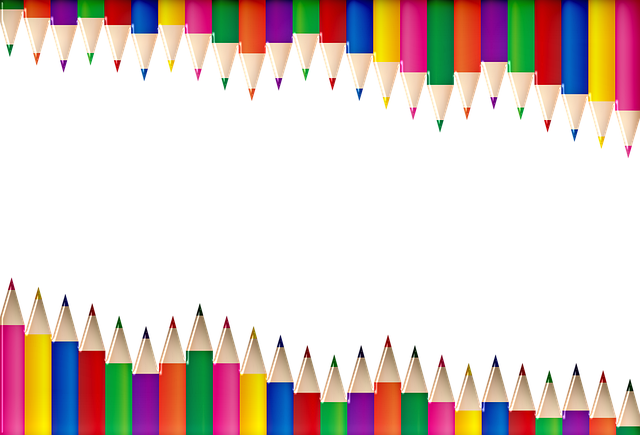 1ο Δ. Σ. ΦΕΡΩΝ-ΒΕΛΕΣΤΙΝΟΥΣχολικό έτος 2022-234 τετράδια μπλε (Ορθογραφίας, Αντιγραφής, Γλωσσικών Εργασιών και Μαθηματικών)1 τετράδιο Παραγωγής Γραπτού Λόγου (με περιθώριο)1 τετράδιο  3 θεμάτων (για τα υπόλοιπα μαθήματα)1 τετράδιο 2 θεμάτων και 1 ντοσιέ με ελάσματα ( για τα αγγλικά)Τρεις λεπτοί φάκελοι μεγέθους Α4 με κούμπωμα 1 σετ γεωμετρικών σχημάτων : Χάρακας- Γνώμονας (ορθογώνιο τρίγωνο)- Μοιρογνωμόνιο- Διαβήτης3 μολύβια (όχι μηχανικά) – Γόμα – Ξύστρα με κάδο1 μαρκαδόρο για άσπρο πίνακα -whiteboard (όχι ανεξίτηλο-permanent)1 μαρκαδόρο υπογράμμισης φωσφοριζέ1 σετ Ξυλομπογιές ή Μαρκαδόρους1 κόλλα στικ 1 ψαλίδι1 ξύλινο μέτρο (σπαστό) 1 μποκ ζωγραφικής1 πακέτο χαρτί Α4 (80γραμ)1 μπλοκ Α4 με  χαρτόνια κάνσον Για τα Αγγλικά: 1 τετράδιο 2 θεμάτων και 1 ντοσιέ με ελάσματαΠροσοχή!Όποιο από τα παραπάνω υλικά υπάρχει από πέρυσι σε καλή κατάσταση μπορεί να  χρησιμοποιηθεί και φέτος.Παρακαλούμε τα βιβλία να είναι ντυμένα με διαφανές αυτοκόλλητο και να φέρουν ετικέτες γραμμένεςμε το όνομα του παιδιού και το τμήμα, όπως και στα τετράδια.Ο δάσκαλος Γιώργος Γκόμας 